6th Grade Social Studies Disclosure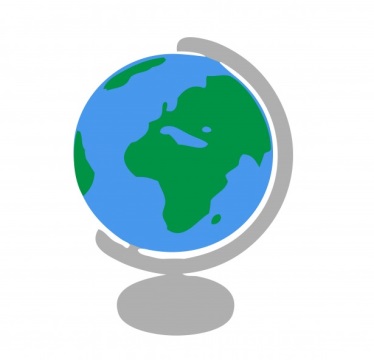  JoAnna Blaylock, Denise Diehl, Kelly Esparza, Anthony Frenzel, Heidi Heil, Kristine Millett, Isabel Olsen, and Hui WangTeacher email: anthony.frenzel@besd.netClass webpage: mrfrenzel.weebly.comACYI school number: (435)734-4940Course Objectives: We will follow the Utah Core Standards for 6th Grade Social Studies, which can be accessed at www.uen.org. Our instructional time will focus on drawing inferences, explaining, comparing, identifying, and evaluating in these four critical areas:  (1) The effects of geography on civilizations and historical events (including skills related to reading and understanding maps) (2) Early religions and how they have affected history. (3) How ancient civilizations have introduced attributes of modern governments still seen today. (4) The technologies and systems of early civilizations.Classroom Media: The following videos will be used either in entirety or with selected scenes; Tora! Tora! Tora! (rated G but includes mild language), Joan of Arc (edited version, not rated), and other educational media as deemed appropriate. If any movies are to be shown that are not included on this list a parent note will be sent home. Classwork and Projects:Students will be required to complete teacher directed assignments and projects in class.  In general, students will not have homework unless the student is absent or does not complete the work during the class time allotted.  Students will be given a few projects, reports, or research projects that will be counted as assessments that will need to be completed at home.Tests and Quizzes:Will be given as needed to assess student understanding, and will include a formal assessment for each unit during the year.Grading Scale: We use the district grading policy 4102. A 4 point scale is used; a score of three or higher means the student has met grade level understanding. Materials Requested:Pencil a small set of colored pencils (optional)Expectations: Students are expected to come to class on time, prepared and ready to learn when the bell rings.  Students are expected to complete the required work and projects in a timely manner.  Students are also expected to follow class rules, do their best, be productive, and be a positive contributor to our classroom.Rewards and Consequence:Students will be acknowledged and rewarded for their positive behavior and work ethic though individual and class rewards.  Consequences will be given, if necessary, on an individual basis.Make-up Work Policy: The students will have two weeks from the time the task is entered into the grading system to make-up the test, or assignment or to improve their score.Guidelines for Attendance and Tardies:  We follow District policy 5035. Please visit www.besd.net for the specific attendance guideline.Food in the Classroom:A few times a year we may have a departmental activity or for class lessons that include food. Parent Notification Procedure:  When a student’s academic performance, citizenship, or behavior becomes unsatisfactory or shows a marked or sudden decline, the student and parent will be notified. Every attempt will be made to notify the parent by the email provided or by phone.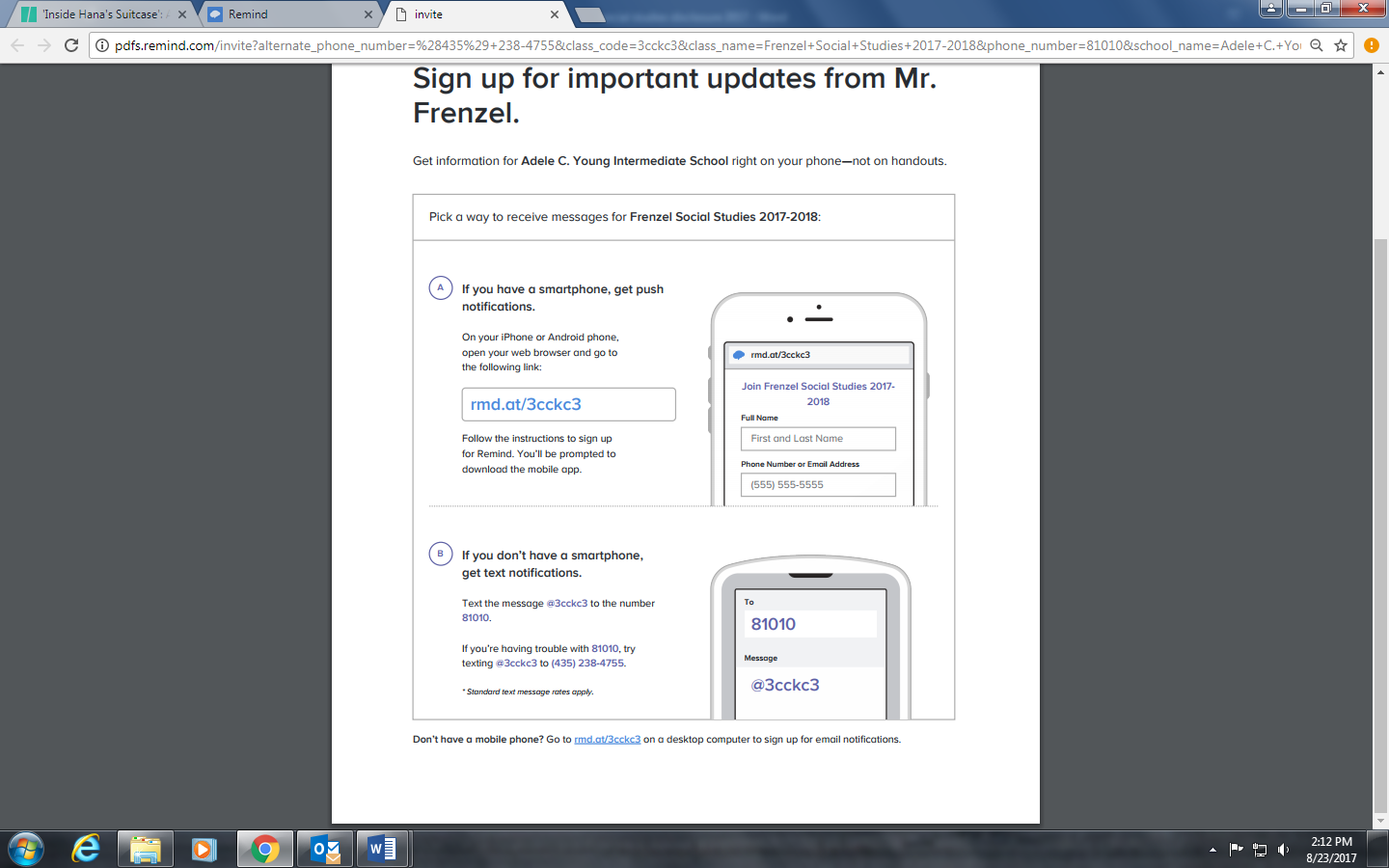 Please Send the Bottom Portion Back to the Teacher with your Student- - - - - - - - - - - - - - - - - - - - - - - - - - - -- - - - - - - - - - - - - - - - - - - - - - - - - - - - - - - - - - - I have read and understand the above disclosure statement.______________________________________________________________________          				Parent Signature							Date ______________________________________________________________________					Student Signature						Date